DECRETI DEL PRESIDENTE DELLA GIUNTA REGIONALE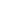 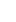 Decreto Presidente Giunta n. 28 del 19.04.2024 - Dipartimento 50GIUNTA REGIONALE DELLA CAMPANIA - D.G. 12 Direzione Generale per le politiche culturali e turismo - Agenzia Regionale per la promozione del turismo della Campania. Attribuzione delle funzioni di Direttore Generale. 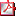 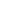 DECRETI DIRIGENZIALIUFFICIO SPECIALE VALUTAZIONI AMBIENTALIDipartimento 60 Uffici speciali - D.G. 12 UFFICIO SPECIALE VALUTAZIONI AMBIENTALI - Decreto Dirigenziale n. 93 del 17.04.2024 - Modifica del Provvedimento di Valutazione di Impatto Ambientale n. 235 del 11/10/2021 relativo al "Progetto di costruzione impianto di compostaggio con recupero di biometano da realizzare nell'area di Napoli Est (Ponticelli)" - Proponente Comune di Napoli, Servizio Igiene della Citta' - CUP 8640. ISTRUZIONE, FORMAZIONE, LAVORO E POLITICHE GIOVANILIDipartimento 50 GIUNTA REGIONALE DELLA CAMPANIA - D.G. 11 DG PER L'ISTRUZIONE, LA FORMAZIONE, IL LAVORO E LE POLITICHE GIOVANILI - Decreto Dirigenziale n. 319 del 17.04.2024 - Estensione dei principi della sentenza Sentenza TAR Campania Napoli . Sez. VIII . n. 73.2024 ad altri corsi di Formazione Professionale Dipartimento 50 GIUNTA REGIONALE DELLA CAMPANIA - D.G. 11 DG PER L'ISTRUZIONE, LA FORMAZIONE, IL LAVORO E LE POLITICHE GIOVANILI - Decreto Dirigenziale n. 320 del 17.04.2024 - PAR GOL CAMPANIA - AVVISO PUBBLICO PER LA REALIZZAZIONE DEI PIANI DI RICOLLOCAZIONE COLLETTIVA FINALIZZATI ALL'ATTUAZIONE DEL PERCORSO 5 (CUP B21D22000830006) - D.D. n. 1453 del 22/11/2023 - PRESA D'ATTO DELLE ISTRUTTORIE DI AMMISSIBILITÀ EFFETTUATE E DELL' ELENCO DELLE PROPOSTE AMMISSIBILI E NON AMMISSIBILI - II ELENCO 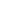 Approvazione Esiti Istruttoria SENTENZE E ORDINANZE DELLA CORTE COSTITUZIONALECORTE COSTITUZIONALE - Sentenza n. 57 del 2024. AVVISI DI DEPOSITO DI P.R.G. E/O ATTI URBANISTICICOMUNE DI CASTEL SAN GIORGIO (SA) - Cod.Fisc.: 80021560653 - Adeguamento del Piano Urbanistico Comunale (PUC) alle disposizioni di cui all'art.3 della Legge Regionale n.13/2022. - Dichiarazione dell'efficacia della determinazione della Giunta Comunale di cui alla Delibera Giuntale n. 61 del 25/03/2024. COMUNE DI EBOLI (SA) - CF E P. IVA 00318580651 - Approvazione del Piano urbanistico attuativo di iniziativa privata, relativo al sub ambito HISPALIS COMUNE DI MARCIANISE (CE) - C.F. 93012960618. Avviso Di Approvazione E Pubblicazione Del Piano Urbanistico Comunale (P.U.C.), Del Rapporto Ambientale Ai Fini Della Valutazione Ambientale Strategica (Vas.), Del Regolamento Urbanistico Edilizio (R.U.E.C.) E Del Piano Di Zonizzazione Acustica. COMUNE DI NAPOLI - C.F. 80014890638 - Deliberazione di G.C. n. 105 del 28.03.2024 - Adozione del Piano Urbanistico Attuativo di iniziativa privata, senza valore di permesso di costruire, presentato dalla Società Mandes Srl, ai sensi della LRC 16/2004 art. 26 e degli artt. 31 e 33 nelle norme tecniche di attuazione della Variante al PRG, per la realizzazione di un insediamento commerciale e attrezzature pubbliche in un'area in via delle Repubbliche Marinare nel quartiere Barra. COMUNE DI SARNO (SA) CF 80020270650 - DGC n. 35/2024 Adozione delle norme tecniche di attuazione dell'incentivazione urbanistica in applicazione della LR 13/2022. AVVISI
COMUNE DI LETTERE (NA) - Avviso - Approvazione e pubblicazione della procedura di gara, mediante asta pubblica, per l'alienazione di immobili di proprietà del comune di Lettere, per l'annualità 2024 COMUNE DI NAPOLI - Avviso - Conclusione, con esito favorevole, della Conferenza di Servizi Preliminare relativa alla "Realizzazione di un impianto sportivo comprensivo di spazi commerciali, con conseguente riqualificazione di un'area sita nel quartiere di Soccavo, in via Adriano - viale Traiano, a Napoli" ai sensi di quanto previsto dall'art. 4, del D.lgs. n. 38 del 28 febbraio 2021 